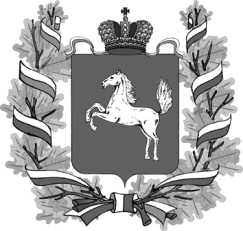 ДЕПАРТАМЕНТ ОБЩЕГО ОБРАЗОВАНИЯТОМСКОЙ ОБЛАСТИРАСПОРЯЖЕНИЕТомскО неотложных мерах по предупреждению распространения коронавирусной инфекции (COVID-19)В связи с предупреждением распространения коронавирусной инфекции (COVID-19) и в целях принятиях необходимых организационно-распорядительных мер по Департаменту общего образования Томской области:Создать в Департаменте общего образования Томской области оперативный штаб по предупреждению распространения коронавирусной инфекции (COVID 19) (далее - Оперативный штаб).Утвердить:	Состав Оперативного штаба согласно приложению № 1;Положение об Оперативном штабе согласно приложению № 2;План неотложных мероприятий по предупреждению распространения коронавирусной инфекции (COVID-19), согласно приложению № 3 (далее - План).Структурным подразделениям и подведомственным учреждениям Департамента общего образования Томской области, приступить к исполнению Плана незамедлительно.Руководителям структурных подразделений Департамента общего образования Томской области обеспечить работу Оперативного штаба, в т.ч. с выделением необходимого служебного помещения, организацией работы "горячей" телефонной линии и созданием электронной почты для оперативной связи (при необходимости).Руководителям подведомственных организаций:5.1. в срок 27.03.2020 создать в организациях, находящихся в ведении Департамента общего образования Томской области, оперативные штабы по предупреждению распространения новой коронавирусной инфекции (COVID-19) (далее-Оперативный штаб  подразделения;Утвердить персональный состав Оперативных штабов подразделения и назначить руководителя;Принять меры по обеспечению работы Оперативного штаба подразделения, в т.ч. с выделением необходимого служебного помещения, организацией работы "горячей" телефонной линии и созданием адреса электронной почты для оперативной связи и взаимодействия (при необходимости);Ежедневно докладывать в Оперативный штаб об обстановке по направлениям деятельности Оперативного штаба подразделения по установленной форме. Рекомендовать руководителям муниципальных органов управления образования:6.1 В срок 27.03.2020 создать в организациях оперативные штабы по предупреждению распространения новой коронавирусной инфекции (COVID-19) (далее-Оперативный штаб  подразделения;6.2 Утвердить персональный состав Оперативных штабов подразделения и назначить руководителя;	6.3 Принять меры по обеспечению работы Оперативного штаба подразделения, в т.ч. с выделением необходимого служебного помещения, организацией работы " горячей" телефонной линии и созданием адреса электронной почты для оперативной связи и взаимодействия (при необходимости);	6.4 Ежедневно докладывать в Оперативный штаб об обстановке по направлениям деятельности Оперативного штаба подразделения по установленной форме.	7. Руководителю Оперативного штаба координировать действия всех Оперативных штабов подразделений.	8. Контроль за исполнением настоящего распоряжения оставляю за собой.Начальник Департамента						                              И.Б. ГрабцевичЛогинова О.О.51 72 42Приложение № 1 Утверждено распоряжением Департамента общего образования Томской области	           от ____________2020 г. № ______СоставОперативного штаба Департамента общего образования Томской области по предупреждению распространения новой коронавирусной инфекции (COVID-19)Вторина	- заместитель начальника Департамента общего образования Елена Вениаминовна	   Томской области (председатель Оперативного штаба)Садиева	-  начальник отдела организационно-кадровой и правовойМарина Станиславовна	    работы Департамента общего образования Томской области  	    (заместитель Оперативного штаба)Логинова	- ведущий специалист организационно-кадровой и правовой Оксана Олеговна	   работы Департамента общего образования Томской области	   (ответственный секретарь Оперативного штаба)Скатова 	- заместитель начальника Департамента общего образованияВиктория Васильевна	  Томской области по развитию инфраструктуры образованияГлазырина	- председатель комитета экономики образования ДепартаментаЕлена Александровна 	   общего образования Томской областиНеверова	-  председатель комитета воспитания и дополнительногоВера Васильевна	   образования Департамента общего образования Томской 	   областиСтепанов	- председатель комитета общего образования ДепартаментаЕвгений Валерьевич 	  общего образования Томской областиГубин	- начальник отдела обеспечения образовательных учрежденийАлексей Михайлович	  Департамента общего образования Томской областиКонстантинова 	- и.о. начальника отдела планирования и мониторинга Ирина Викторовна	  образования Департамента общего образования Томской 	  областиТерентьева	- главный бухгалтер отдела бухгалтерского учета и отчетностиЕлена Николаевна	  Департамента общего образования Томской областиЗенкина 	- начальник отдела закупок Департамента общего образованияЮлия Владимировна	  Томской областиПриложение № 2 Утверждено распоряжением Департамента общего образования Томской области	           от ____________2020 г. № ______ПОЛОЖЕНИЕоб Оперативном штабе Департамента общего образования Томской областипо предупреждению распространения новой коронавирусной инфекции (COVID-19)Оперативный штаб Департамента общего образования Томской области по предупреждению распространения коронавирусной инфекции (COVID-19) (далее - Оперативный штаб) образован в целях рассмотрения вопросов, связанных с предупреждением распространения коронавирусной инфекции (COVID-19) в Департамента общего образования Томской области.Оперативный штаб в своей деятельности руководствуется санитарным законодательством Российской Федерации, решениями Оперативных штабов и комиссий, созданных на уровне Правительства Российской Федерации, распоряжениями Департамента общего образования Томской области.Основными задачами Оперативного штаба являются:рассмотрение проблем деятельности подведомственных и структурных подразделений, связанных с распространением коронавирусной инфекции (COVID-19);выработка предложений по проведению мероприятий, направленных на предупреждение распространения коронавирусной инфекции (COVID-19) внутри системы Департамента общего образования Томской области;организация взаимодействия с органами и организациями, осуществляющими федеральный государственный санитарно-эпидемиологический надзор, органами исполнительной власти субъекта Российской Федерации и другими федеральными органами исполнительной власти по компетенции.Для решения задач, предусмотренных настоящим документом, Оперативный штаб вправе:	4.1 запрашивать и получать необходимую информацию у подведомственных организаций, а также у своих сотрудников;	4.2 направлять своих представителей для участия в мероприятиях, проводимых органами государственной власти и местного самоуправления по вопросам, касающимся задач Оперативного штаба;	4.3 привлекать к работе Специалистов в соответствующих сферах деятельности;	4.4 организовывать взаимодействие с органами и организациями Роспотребнадзора, здравоохранения и другими федеральными органами исполнительной власти по компетенции;	4.5 для приема информации в круглосуточном режиме привлекать ответственного (назначенного) дежурного Департамента общего образования Томской области;	4.6 ежедневно представлять начальнику Департамента общего образования Томской области доклад о количестве заболевших новой коронавирусной инфекцией в Департаменте общего образования Томской области и принимаемых мерах.	5. Заседания Оперативного штаба проводит его председатель или один из его заместителей.	6. Решения Оперативного штаба оформляются протоколом, который подписывается председательствующим на заседании, и направляется начальнику Департамента общего образования Томской области._______________                                 № _____________